Утвержден Приказом Закрытого Акционерного Общества «Азербайджанское Каспийское Морское Пароходство» от 01 декабря 2016 года, № 216.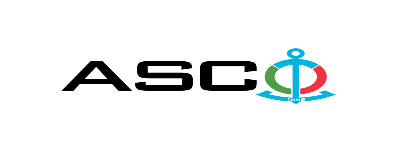 ЗАКРЫТОЕ АКЦИОНЕРНОЕ ОБЩЕСТВО «АЗЕРБАЙДЖАНСКОЕ КАСПИЙСКОЕ МОРСКОЕ ПАРОХОДСТВО» ОБЪЯВЛЯЕТ О ПРОВЕДЕНИИ ОТКРЫТОГО КОНКУРСА НА ЗАКУПКУ САНТЕХНИЧЕСКИХ ТОВАРОВ ДЛЯ СТРУКТКУРНЫХ УПРАВЛЕНИИК о н к у р с №AM156/2022(на бланке участника-претендента)ПИСЬМО-ЗАЯВКА НА УЧАСТИЕ В ОТКРЫТОМ КОНКУРСЕ Город _______       “___”_________20___года ___________№           							                                                                                          Председателю Комитета по Закупкам АСКОГосподину Дж. МахмудлуНастоящей заявкой [с указанием полного наименования претендента-подрядчика] подтверждает намерение принять участие в открытом конкурсе № [с указанием претендентом номера конкурса], объявленном «АСКО» в связи с закупкой «__________». При этом подтверждаем, что в отношении [с указанием полного наименования претендента-подрядчика] не проводится процедура ликвидации, банкротства, деятельность не приостановлена, а также отсутствуют иные обстоятельства, не позволяющие участвовать в данном тендере.  Гарантируем, что [с указанием полного наименования претендента-подрядчика] не является лицом, связанным с АСКО. Сообщаем, что для оперативного взаимодействия с Вами по вопросам, связанным с представленной документацией и другими процедурами, нами уполномочен:Контактное лицо :  Должность контактного лица:  Телефон :  E-mail: Приложение:Оригинал  банковского  документа об  оплате взноса за участие в конкурсе –  на ____ листах.________________________________                                   _______________________(Ф.И.О. уполномоченного лица) (подпись уполномоченного лица)_________________________________                                                  (должность уполномоченного лица)                                                                                                                                                                   M.П.ПЕРЕЧЕНЬ ТОВАРОВ :Контактное лицо по техническим вопросамНачальник службы снабжения МТФТелефон : +994506754745E-mail: Rasim.Mursalov@asco.azКонтактное лицо по техническим вопросамНачальник службы снабжения КМНФТелефон : +994502921232E-mail:Mahir.isayev@asco.azНачальник отдела снабжения БСРЗТелефон : +994502207820E-mail:Qulu.Quliyev@asco.azУсловия оплаты принимаются только по факту, другие предложения будут отклонены.До заключения договора купли-продажи с компанией победителем конкурса  проводится проверка претендента в соответствии с правилами закупок АСКО.     Компания должна перейти по этой ссылке (http://asco.az/sirket/satinalmalar/podratcilarin-elektron-muraciet-formasi/), чтобы заполнить специальную форму или представить следующие документы:Устав компании (со всеми изменениями и дополнениями)Выписка из реестра коммерческих юридических лиц (выданная в течение последнего 1 месяца)Информация об учредителе юридического лица  в случае если учредитель является юридическим лицомИНН свидететльствоПроверенный аудитором баланс бухгалтерского учета или налоговая декларация (в зависимости от системы налогообложения) / справка на отсутствие налоговой задолженности в органах налогообложения Удостоверения личности законного представителяЛицензии учреждения необходимые для оказания услуг / работ (если применимо)Договор не будет заключен с компаниями, которые не предоставляли указанные документы и не получили позитивную оценку по результатам процедуры проверки, и они будут исключены из конкурса!  Перечень документов для участия в конкурсе:Заявка на участие в конкурсе (образец прилагается); Банковский документ об оплате взноса за участие в конкурсе; Конкурсное предложение; Банковская справка о финансовом положении грузоотправителя за последний год (или в течении периода функционирования);Справка из соответствующих налоговых органов об отсутствии  просроченных обязательств по налогам и другим обязательным платежам в Азербайджанской Республике, а также об отсутствии неисполненных обязанностей налогоплательщика, установленных Налоговым кодексом Азербайджанской Республики в течение последнего года (исключая период приостановления). На первичном этапе, заявка на участие в конкурсе (подписанная и скрепленная печатью) и банковский документ об оплате взноса за участие (за исключением конкурсного предложения) должны быть представлены на Азербайджанском, русском или английском языках не позднее 17:00 (по Бакинскому времени) 15 сентября 2022 года по месту нахождения Закрытого Акционерного Общества «Азербайджанское Каспийское Морское Пароходство» (далее – «АСКО» или "Закупочная Организация") или путем отправления на электронную почту контактного лица. Остальные документы должны быть представлены в конверте конкурсного предложения.   Перечень (описание) закупаемых товаров, работ и услуг прилагается.Сумма взноса за участие в конкурсе и приобретение Сборника Основных Условий :Претенденты, желающие принять участие в конкурсе, должны оплатить нижеуказанную сумму взноса за участие в конкурсе (название организации проводящий конкурс и предмет конкурса должны быть точно указаны в платежном поручении) путем перечисления средств на банковский счет АСКО с последующим представлением в АСКО документа подтверждающего оплату, в срок не позднее, указанного в первом разделе.  Претенденты, выполнявшие данное требование, вправе приобрести Сборник Основных Условий по предмету закупки у контактного лица в электронном или печатном формате в любой день недели с 09.00 до 18.00 часов до даты, указанной в разделе IV объявления.Взнос за участие (без НДС) : 150 AznДопускается оплата суммы взноса за участие в манатах или в долларах США и Евро в эквивалентном размере.   Номер счета :Взнос за участие в конкурсе не подлежит возврату ни при каких обстоятельствах, за исключением отмены конкурса АСКО !Гарантия на конкурсное предложение:Для конкурсного предложения требуется банковская гарантия в сумме не менее 1 (одного)% от цены предложения. Форма банковской гарантии будет указана в Сборнике Основных Условий. Оригинал банковской гарантии должен быть представлен в конкурсном конверте вместе с предложением. В противном случае Закупочная Организация оставляет за собой право отвергать такое предложение. Финансовое учреждение, выдавшее гарантию, должно быть принято в финансовых операциях в Азербайджанской Республике и / или в международном уровне. Закупочная организация  оставляет за собой право не принимать никаких недействительных  банковских гарантий.В случае если лица, желающие принять участие в конкурсе закупок, предпочтут  представить гарантию другого типа  (аккредитив, ценные бумаги,  перевод средств на счет указанный в тендерных документах, депозит и другие финансовые активы), в этом случае должны предварительно запросить АСКО посредством контактного лица, указанного в объявлении и получить согласие  о возможности приемлемости такого вида гарантии. Сумма гарантии за исполнение договора требуется в размере 5 (пяти) % от закупочной цены.Для текущей закупочной операции Закупающая Организация произведет оплату только после того, как товары будут доставлены на склад, предоплата не предусмотрена.Срок исполнения контракта :Товары будут приобретены по мере необходимости. Требуется выполнение договора купли-продажи в течение 5 (пяти) календарных дней после получения официального заказа (запроса) от АСКО.Предельный срок и время подачи конкурсного предложения :Участники, представившие заявку на участие и банковский документ об оплате взноса за участие в конкурсе до срока, указанного в первом разделе, должны представить свои конкурсные предложения в «АСКО» в запечатанном конверте (один оригинальный экземпляр и одна копия) не позднее 17:00 (по Бакинскому времени) 22 сентября 2022 года.Конкурсные предложения, полученные позже указанной даты и времени, не вскрываются и возвращаются участнику.Адрес закупочной организации :Азербайджанская Республика, город Баку AZ1029 (индекс), Пр. Нефтяников 2, Комитет по Закупкам АСКО. Контактное лицо :Рахим АббасовСпециалист по закупкам Департамента Закупок АСКОТелефон :  +99450 2740277Адрес электронной почты: rahim.abbasov@asco.azПо юридическим вопросам :Телефонный номер: +994 12 4043700 (внутр. 1262)Адрес электронной почты:  tender@asco.azДата, время и место вскрытия конвертов с конкурсными предложениями :Вскрытие конвертов будет производиться в 15.00 (по Бакинскому времени) 16 сентября 2022 года по адресу, указанному в разделе V. Лица, желающие принять участие в вскрытии конверта, должны представить документ, подтверждающий их участие (соответствующую доверенность от участвующего юридического или физического лица) и удостоверение личности не позднее, чем за полчаса до начала конкурса.Сведения о победителе конкурса :Информация о победителе конкурса будет размещена в разделе «Объявления» официального сайта АСКО.№Наименование области применения / Наименование материалаЕдиница измеренияКоличествоТребование к сертификату№Наименование области применения / Наименование материалаЕдиница измеренияКоличествоТребование к сертификату1Умывальник (тюльпан) 400 - 500 х 300 х 135 х 180 ГОСТ 30493-2017 комплект60Сертификат качества и соответствия2Умывальник (тюльпан) 550 x 420 x 135 х 180 ГОСТ 30493-2017 комплект177Сертификат качества и соответствия3Умывальник (тюльпан) 550 x 420 x 135 х 180 ГОСТ 30493-2017 комплект25Сертификат качества и соответствия4Умывальник (тюльпан) 650 х 455 х 150 х 180 - 200 ГОСТ 30493-2017 комплект15Сертификат качества и соответствия5Умывальник (тюльпан) 700 х 600 х 150 х 180 - 200 ГОСТ 30493-2017 комплект13Сертификат качества и соответствия6Умывальник (тюльпан) 700 х 600 х 150 х 180 - 200 ГОСТ 30493-2017 комплект10Сертификат качества и соответствия7Раковина (умывальника) 450 x 560 x 200 мм ГОСТ 30493-2017шт.209Сертификат качества и соответствия8Унитаз (евро) 60,5 * 34 - 36 * 37 - 40 см (L x B x H)(с бачком) УнТКф ГОСТ 30493-2017 комплект94Сертификат качества и соответствия9Унитаз (евро) 60,5 * 34 - 36 * 37 - 40 см (L x B x H)(с бачком) УнТКф ГОСТ 30493-2017комплект78Сертификат качества и соответствия10Туалет азиатского типа 615 х 410шт.147Сертификат качества и соответствия11Смеситель См - УмДЦБА ГОСТ 25809-96шт.955Сертификат качества и соответствия12Смеситель воды См - УмОЦБА ГОСТ 25809-96шт.525Сертификат качества и соответствия13Смеситель воды См - МОЦБА ГОСТ 25809-96 (для умывания)шт.1610Сертификат качества и соответствия14Смеситель воды См - ДшДРНШл ГОСТ 25809-96шт.440Сертификат качества и соответствия15Смеситель воды со шлангом  (выходящая из стены для гигиенического душа) L-1,5 м шт.1045Сертификат качества и соответствия16Смеситель воды для душа с душем См-ВУДРНШлА-15 ГОСТ 25809-96шт.2330Сертификат качества и соответствия17Секционный радиатор - Число сек. = 10 h = 500 (577) мм с аксессуарамиштук70Сертификат качества и соответствия18Секционный радиатор - Число сек. = 8 h = 500 (577) мм с аксессуарамиштук30Сертификат качества и соответствия19Сифон (для умывальника) СТУв ГОСТ 23289-94 (без чашек)шт.1578Сертификат качества и соответствия20Сифон (для умывальника) СБУв ГОСТ 23289-94шт.688Сертификат качества и соответствия21Сифон для ванны СВПГ ГОСТ 23289-94шт.20Сертификат качества и соответствия22Сифон для унитаза (гофра) L = 50 см; 11 х 12 см ГОСТ 30493-2017шт.240Сертификат качества и соответствия23Сифон S-образный для унитаза азиатского типашт.151Сертификат качества и соответствия24Соединительный шланг водопроводный L = 60 см (с гайками на обеих концах) ГОСТ 52209-2004штук1305Сертификат качества и соответствия25Шланг для смесителя воды L = 60 см ГОСТ 52209-2004штук1260Сертификат качества и соответствия26Шланг для смесителя воды L = 40 см ГОСТ 52209-2004шт.300Сертификат качества и соответствия27Шланг для смесителя воды  L - 45 см (с гайками на обоих концах) ГОСТ 52209-2004шт.425Сертификат качества и соответствия28Кран Ду 15 ГОСТ 34473-2018шт.1820Сертификат качества и соответствия29Крышка на унитаз ГОСТ 30493-2017шт.366Сертификат качества и соответствия30Сливной механизм для бачка унитаза  1/2"шт.333Сертификат качества и соответствия31Сливной механизм для бачка унитаза (азиатского типа) ГОСТ 21485-2016шт.206Сертификат качества и соответствия32Сливной механизм для бачка унитаза (азиатского типа)  430 х 220 х 285 ммкомплект185Сертификат качества и соответствия33Душ со шлангом  L=150 смкомплект855Сертификат качества и соответствия34Эксцентрик для водосмесителя 60 мм ; 3/4 "x 1/2" (латунь)шт.80Сертификат качества и соответствия35Бачок для унитаза (еропейского типа) ГОСТ 21485-2016шт.15Сертификат качества и соответствия36Вакуумная система унитазашт.10Сертификат качества и соответствия37Раковина (кухонная) из нержавеющей стали 50 x 50шт.40Сертификат качества и соответствия38Сливной механизм для бачка унитаза (европейского типа) (рычаг снизу) ГОСТ 21485-2016шт.12Сертификат качества и соответствия39Сливной механизм для бачка унитаза (европейского типа) (рычаг с боку) ГОСТ 21485-2016шт.12Сертификат качества и соответствия40Переходник бронзовый внутренняя резьба Ø20 мм внешняя резьба Ø15 мм ГОСТ 52154шт.60Сертификат качества и соответствия41Вентиль на радиатор Ø15 мм Г-образный ГОСТ 10944-97шт.40Сертификат качества и соответствия42Вентиль на радиатор Ø15 мм прямой ГОСТ 10944-97 шт.10Сертификат качества и соответствия